THESISES OF THE DOCTORAL (PhD) DISSERTATION<<TITLE OF THE DISSERTATION>><<NAME OF THE AUTHOR>>Supervisor:<<name of the supervisor>><<title of the supervisor>>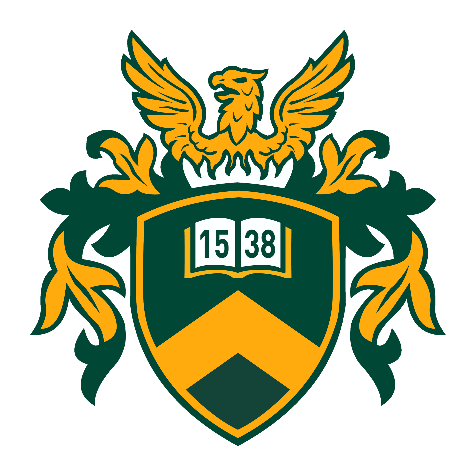 UNIVERSITY OF DEBRECENKároly Ihrig Doctoral School of Management and BusinessDebrecen2018A KUTATÁS ELŐZMÉNYEI, CÉLKITŰZÉSEI ÉS A KUTATÁSI HIPOTÉZISEK BEMUTATÁSA<DI_Bekezdés> Témaválasztásom egészen 2009-ig nyúlik vissza, ekkor kezdtem el foglalkozni a mangalicaágazat vizsgálatával, azon belül is rövid interjúk keretében készített kérdőívekkel mértem fel a termelők akkori és jövőbeni kilátásait. A beszélgetések során kiderült, hogy a termelők milyen problémákkal küzdenek az ágazatban, ezért célul tűztem ki egy komplex, teljes termékpályát átfogó elemzés elvégzését a tudományos munkám során. PhD tanulmányaim alatt a Mangalicatenyésztők Országos Egyesületével (MOE) együttműködve gyűjtöttem adatokat, információkat az ágazat leírásához, ezzel is segítve az egyesület munkáját.A kutatás fontosabb célkitűzései<DI_Számozott lista> Az őshonos sertések bemutatása és megítélése, valamint jelentősége a világban. Ezek alapján a hazai őshonos sertésnek tekintett mangalica fajtával történő összehasonlítás.<DI_Számozott lista> A mangalicaágazat jelenlegi helyzetének leírása, az irodalmak alapján a korábban elkészített SWOT-analízisek feldolgozása, értékelése, saját kutatási eredményeimmel történő kiegészítése.ADATBÁZIS ÉS AZ ALKALMAZOTT MÓDSZEREK ISMERTETÉSE<DI_Bekezdés> Kutatómunkám során szekunder és primer kutatást egyaránt végzek.Az SCP-paradigma <DI_1. szintű Alfejezet cím><DI_Bekezdés> Egy ágazaton belüli szereplők vizsgálatát a külső és belső környezet értékeléssel lehet leghatékonyabban végrehajtani. A kvalitatív kutatás módszere <DI_2. szintű Alfejezet cím>1. táblázat: A mélyinterjú alanyok száma tevékenységek szerint <DI_Táblázat cím>Forrás: saját szerkesztés, 2013 <DI_Forrás>AZ ÉRTEKEZÉS FŐBB MEGÁLLAPÍTÁSAIAZ ÉRTEKEZÉS ÚJ, ILLETVE ÚJSZERŰ EREDMÉNYEI AZ EREDMÉNYEK GYAKORLATI HASZNOSÍTHATÓSÁGAAZ ÉRTEKEZÉS TÉMAKÖRÉBEN KÉSZÜLT PUBLIKÁCIÓKIdegen nyelvű tudományos folyóiratBalogh P. – Szabó P. – Pocsai K. (2013): Introduction of Different Mangalitza Breeds’s Prolificacy and Rearing Performances. Research in Pig Breeding. 7:(2) pp. 34-37. ISSN 1803-2303Magyar nyelvű tudományos folyóirat idegen nyelvű összefoglalóvalPocsai K. (2013): Kihívások a mangalica ágazatban - jelen és jövő. Agártudományi Közlemények = Acta Agraria Debreceniensis.52: pp. 147-153. ISSN 1587-1282.Tudományos könyv/tankönyvrészlet magyar nyelvenBalogh P. – Csipkés M. – Huzsvai L. – Nagy L. – Pocsai K. (2012): Statisztika gazdaságelemzők részére: Excel és R alkalmazások. Huzsvai László (szerk.) Debrecen: Seneca Books, 2012. 174 p. ISBN:978-963-08-5016-2Külföldön idegen nyelven teljes terjedelemben megjelent előadásPocsai K. – Szabó P. – Balogh P. (2011): Concentration analysis of the Hungarian mangalica pig stock. In: Jan Hron (szerk.) Agrarian Perspectives: Proceedings of the 20th International Conference. Konferencia helye, ideje: Praha, Csehország, 2011.09.13-2011.09.14. Praha: Czech University of Agriculture in Prague, 2011. pp. 107-115. ISBN:978-80-213-2196-0Végzett tevékenységMegkérdezettek száma összesenÜzemméretÜzemméretÜzemméretVégzett tevékenységMegkérdezettek száma összesenKicsiKözepesNagySzakértő2Termelő6222Feldolgozó és kereskedő211Termelő, feldolgozó és kereskedő11Összesen11243NYOMTATÁSFájl -> Nyomtatás -> Nyomtatóbeállítások -> KivitelezésNyomtatás mindkét oldalraFüzet elrendezése: Fűzés a baloldalon2 oldal laponként